EDITAL PREGÃO ELETRÔNICO Nº 04/2017PROCESSO ADMINISTRATIVO N.º 19/2017A SAECIL – Superintendência de Água e Esgotos da Cidade de Leme, no uso de suas atribuições legais, torna público, para o conhecimento dos interessados, que realizará licitação na modalidade PREGÃO ELETRÔNICO, objetivando à aquisição de soluções e reagentes para utilização nos laboratórios da Estação de Tratamento de Água e Tratamento de Esgotos, pelo prazo de 12 (doze) meses, conforme Anexo I – Termo de Referência deste Edital.A licitação será regida pela legislação vigente, especialmente as Leis Federais nº 10.520/02, de 17 de julho de 2002, e nº 8.666/93, de 21 de junho de 1993, com as alterações posteriores, bem como pelo Decreto Municipal nº. 5.313/06, Lei Complementar nº 123/06, com redação dada pela Lei Complementar nº 147/14, e demais condições estabelecidas neste Edital e Anexos.Tipo de licitação: Menor preço unitário, por item. Objeto: Aquisição de soluções e reagentes para utilização nos laboratórios da Estação de Tratamento de Água e Tratamento de Esgotos, pelo prazo de 12 (doze) meses, conforme especificações constantes no Anexo I – Termo de Referência deste Edital.Contatos Divisão Técnica Administrativa: Licitação: telefone e e-mail: (19) 3573-6200 – denise@saecil.com.br ou renato@saecil.com.br.Bolsa Brasileira de Mercadorias: vide “CREDENCIAMENTO” no presente Edital.  Local: www.bbmnet.com.br – acesso identificado no link “licitações públicas”. Para todas as referências de tempo, será observado o horário de Brasília/DF.A publicidade do presente certame se dará nos moldes das formalidades contidas no Artigo 17, do Decreto Municipal n° 5.313/2006, e Artigo 8º, da Lei Federal nº 12.527/2011.01. OBJETO01.01. Aquisição de soluções e reagentes para utilização nos laboratórios da Estação de Tratamento de Água e Tratamento de Esgotos, pelo prazo de 12 (doze) meses, conforme especificações e quantidades abaixo: 01.02. OBSERVAÇÕES: Em conformidade com o Inciso I, do Artigo 48 da Lei Complementar n.º 123/2006, alterada pela Lei Complementar n.º 147/2014, os Itens objeto desta licitação destinam-se EXCLUSIVAMENTE à participação de Microempresas e Empresas de Pequeno Porte.
01.03. O presente Edital, e seus Anexos, está à disposição dos interessados para consulta no
endereço eletrônico (www.saecil.com.br, no link: Licitações), podendo também ser retirado na
Divisão Técnica Administrativa da SAECIL, à Rua Padre Julião, nº. 971 – Centro, Leme/SP.01.04. Compõem este Edital os seguintes Anexos:Anexo I 	Termo de Referência.Anexo II           Minuta do ContratoAnexo III	Exigências para Habilitação.Anexo IV	Informações: Nota Fiscal Eletrônica.Anexo V	Modelo de Declaração de fato superveniente impeditivo de habilitação.Anexo VI	Modelo de Declaração de inexistência de empregado menor no quadro da empresa.Anexo VII	Modelo de carta-proposta para fornecimento do objeto do Edital.Anexo VIII	Modelo de Declaração de Microempresa e Empresa de Pequeno Porte.Anexo IX	Termo de adesão ao sistema eletrônico (credenciamento para participação).Anexo X	Modelo de ficha técnica descritiva do objeto.Anexo XI	Regulamento do Sistema Eletrônico de Licitações.02. DISPOSIÇÕES PRELIMINARES02.01. O Pregão Eletrônico será realizado em sessão pública, por meio da internet, mediante condições de segurança, criptografia e autenticação em todas as suas fases através do Sistema de Pregão Eletrônico da Bolsa Brasileira de Mercadorias (Licitações). A utilização do Sistema de Pregão Eletrônico da Bolsa Brasileira de Mercadorias está consubstanciada nos Parágrafos 2º e 3º, do Artigo 2º, da Lei 10.520, de 17 de julho de 2002. 02.02. O sistema de Pregão Eletrônico da Bolsa Brasileira de Mercadorias é certificado digitalmente por autoridade certificadora credenciada no âmbito da Infraestrutura de Chaves Públicas Brasileira (ICP Brasil). 02.03. Os trabalhos serão conduzidos por Pregoeiro indicado pela Administração, com o apoio técnico e operacional da Bolsa Brasileira de Mercadorias, no endereço eletrônico www.bbmnet.com.br, acesso “Licitações Públicas”. 03. CONDIÇÕES PARA PARTICIPAÇÃO NO PREGÃO03.01. Poderão participar deste Pregão Eletrônico os interessados que atenderem a todas as exigências, inclusive quanto à documentação constante deste Edital e seus Anexos, observando-se, que, em conformidade com o Inciso I, do Artigo 48 da Lei Complementar n.º 123/2006, alterada pela Lei Complementar n.º 147/2014, os Itens objeto desta licitação destinam–se EXCLUSIVAMENTE à participação de Microempresas e Empresas de Pequeno Porte.03.02. A participação no Pregão implica, automaticamente, na aceitação integral dos termos deste Edital, seus Anexos e Leis aplicáveis. 03.03. Não será admitida neste Pregão a participação de empresa: 03.03.01. Que encontra-se falida por declaração judicial ou esteja em processo de liquidação ou dissolução. 03.03.02. Que tenha sido declarada inidônea pela Administração Pública, e quaisquer de seus órgãos descentralizados, nos termos do Artigo 87, Inciso IV, da Lei n° 8.666/93 e não tenha ocorrido a respectiva reabilitação, estando, caso participe do processo licitatório mesmo nessas condições, sujeita às penalidades previstas no Artigo 97, Parágrafo Único, da Lei nº. 8.666/93.03.03.03. Que esteja com o direito de licitar e contratar com a SAECIL – Superintendência de Água e Esgotos da Cidade de Leme suspenso.03.03.04. Que esteja reunida sob forma de consórcio ou coligação.03.03.05. Cujos sócios ou diretores pertençam, simultaneamente, a mais de uma empresa licitante.03.03.06. Estrangeira, que não funcione no País.03.03.07. Será vedada a participação nesta licitação de empresas, das quais participe, seja a que título for, servidor municipal de Leme.03.03.08. Que esteja impedida de licitar e contratar nos termos do Artigo 10, da Lei nº 9.605/98.03.04. Para participar do Pregão, o interessado deverá previamente se credenciar junto à Bolsa Brasileira de Mercadorias, provedora do sistema, através de corretora de mercadorias associada ou diretamente no site da Bolsa, até uma hora antes do horário limite fixado no Edital para o término do acolhimento da proposta inicial de preços, com a apresentação dos seguintes documentos:a) Termo de Adesão ao Sistema Eletrônico (credenciamento para participação), conforme Anexo IX.b) Ficha Técnica Descritiva contendo as especificações do objeto da licitação, conforme o Anexo X, sendo VEDADA a identificação do licitante, sob pena de desclassificação.03.04.01. Como requisito para participação no Pregão Eletrônico, o licitante deverá manifestar, em campo próprio da Ficha Técnica Descritiva do Objeto, que cumpre plenamente os requisitos de habilitação e que sua proposta está em conformidade com as exigências do instrumento convocatório. 03.05. As MICROEMPRESAS OU EMPRESAS DE PEQUENO PORTE, para fazer uso dos benefícios da Lei Complementar 123/06, com redação dada pela Lei Complementar 147/14, deverão informar sua condição de ME/EPP no campo próprio da Ficha Técnica Descritiva do Objeto, sem, contudo, identificar-se, sob pena de desclassificação.03.06. Caso a microempresa ou empresa de pequeno porte não proceda da forma estabelecida no item anterior, interpretar-se-á como renúncia tácita aos benefícios da Lei Complementar 123/2006, com redação dada pela Lei Complementar 147/14.  04. credenciamento NO SISTEMA LICITAÇÕES da BOLSA BRASILEIRA DE MERCADORIAS04.01. O credenciamento junto ao sistema operacional poderá ser realizado através de uma corretora de mercadorias associada ou diretamente no site da Bolsa. No caso de se optar pelo credenciamento por corretora, a relação completa daquelas vinculadas à Bolsa Brasileira de Mercadorias poderá ser obtida no site www.bbmnet.com.br - acesso “Corretoras”.04.02. Os esclarecimentos sobre credenciamentos poderão ser obtidos através dos telefones das Centrais Regionais de Operações da Bolsa Brasileira de Mercadorias nas seguintes localidades: São Paulo/SP: (11) 3293-0700; Curitiba/PR: (41) 3320-7800; Porto Alegre/RS: (51) 3216-3700; Uberlândia/MG: (34) 3212-1433; e Rio de Janeiro/RJ: (11) 3293-0700 – Central Atendimento São Paulo. 04.03. O custo de operacionalização e uso do sistema de Pregão Eletrônico ficará a cargo do licitante, que pagará à Bolsa Brasileira de Mercadorias, provedora do sistema eletrônico, o valor por ela fixado, a título de taxa pela utilização dos recursos de tecnologia da informação (Artigo 5º, Inciso III, Lei 10.520/02) - ANEXO XI.05. A CONDUÇÃO DO PREGÃO ELETRÔNICO 05.01. O sistema está configurado para realizar todas as etapas do Pregão Eletrônico, compreendendo a publicação do Edital, credenciamento dos participantes, recebimento de propostas, abertura e exame das propostas apresentadas, lances, desempate para ME/EPP (quando for o caso), classificação e aceitação do melhor lance, julgamento de habilitação, declaração do vencedor, recebimento de recursos, adjudicação e homologação do objeto, e ata eletrônica. 05.02. O Pregão Eletrônico será conduzido pelo Pregoeiro, com o auxílio da Equipe de Apoio, que terá as seguintes atribuições:a) Acompanhar os trabalhos da Equipe de Apoio.b) Responder as solicitações de esclarecimentos formuladas pelos interessados.c) Abrir as propostas iniciais de preços.d) Analisar a aceitabilidade das propostas.e) Desclassificar propostas, indicando os motivos.f) Conduzir os procedimentos relativos aos lances.g) Escolha da proposta do lance de menor preço, respeitando os benefícios à microempresa e empresa de pequeno porte.h) Verificar a habilitação do proponente classificado em primeiro lugar.i) Receber, examinar e decidir sobre a pertinência dos recursos.j) Declarar o vencedor.k) Elaborar a ata da sessão com o auxílio eletrônico.l) Encaminhar o processo à autoridade superior para homologar e autorizar a contratação.06. DO ENVIO DAS PROPOSTAS, FORMULAÇÃO DOS LANCES E DECLARAÇÃO DO VENCEDOR 06.01. O prazo para apresentação das propostas, contado a partir da publicação do aviso, não será inferior a oito dias úteis, conforme Parágrafo 3°, do Artigo 17, do Decreto Municipal 5.313/2006.06.02. Após a divulgação do Edital no endereço eletrônico www.bbmnet.com.br, os licitantes poderão encaminhar propostas, devendo manifestar o pleno conhecimento, aceitação e atendimento às exigências de habilitação previstas no Edital. 06.03. A participação no Pregão Eletrônico se dará por meio da digitação da senha, pessoal e intransferível, do representante do licitante credenciado (operador da corretora de mercadorias) e subsequente cadastramento da proposta inicial de preços e lances sucessivos exclusivamente por meio do sistema eletrônico, observados data e horários estabelecidos.06.04. O licitante será responsável por todas as transações efetuadas em seu nome no sistema eletrônico, assumindo como firmes e verdadeiras suas propostas e lances.06.05. A proposta de preço será enviada mediante digitação no sistema eletrônico, devendo, obrigatoriamente, ser também encaminhada a Ficha Técnica Descritiva do objeto por meio de transferência eletrônica de arquivo (upload) ao sistema, conforme o modelo do Anexo X.  06.06. A validade da proposta constante em campo próprio da Ficha Técnica Descritiva do objeto (Anexo X) será de 60 (sessenta) dias, contados a partir da data da sessão pública do Pregão.06.07. É de exclusiva responsabilidade do usuário o sigilo da senha, não cabendo à Bolsa Brasileira de Mercadorias a responsabilidade por eventuais danos decorrentes de seu uso indevido, ainda que por terceiros.06.08. Caberá ao fornecedor e seu representante acompanhar as operações no sistema eletrônico durante a sessão pública do Pregão, ficando responsável pelo ônus decorrente da perda de negócios diante da inobservância de quaisquer mensagens emitidas pelo sistema ou da desconexão do seu representante.06.09. Após o horário previsto no Edital para o envio da proposta inicial de preço, terá início a sessão pública do Pregão Eletrônico com a divulgação das propostas de preços recebidas, passando o Pregoeiro a avaliar a aceitabilidade das propostas.06.10. Aberta a etapa competitiva, os representantes dos fornecedores deverão estar conectados ao sistema para participar da sessão de lances. A cada lance ofertado, o participante será imediatamente informado de seu recebimento e respectivo horário de registro e valor.06.11. Não serão aceitos dois ou mais lances de mesmo valor, prevalecendo aquele que for recebido e registrado em primeiro lugar.06.12. O fornecedor poderá encaminhar lance com valor superior ao menor lance registrado, desde que seja inferior ao seu último lance ofertado e diferente de qualquer lance válido registrado no sistema para o lote.06.13. Durante o transcurso da sessão pública, os participantes serão informados, em tempo real, do valor do menor lance registrado. O sistema não identificará o autor dos lances ao Pregoeiro e aos demais participantes.06.14. No caso de desconexão com o Pregoeiro no decorrer da etapa competitiva do Pregão Eletrônico, o sistema eletrônico poderá permanecer acessível aos licitantes para a recepção dos lances, retornando o Pregoeiro, quando possível, sua atuação no certame, sem prejuízo dos atos realizados.06.15. Quando a desconexão persistir por tempo superior a dez minutos, a sessão do Pregão Eletrônico será suspensa e terá reinício somente após comunicação expressa aos operadores representantes dos participantes, através de mensagem eletrônica na caixa de mensagem (chat) ou e-mail divulgando data e hora da reabertura da sessão. 06.16. A etapa de lances da sessão pública será encerrada mediante aviso de fechamento iminente dos lances emitido pelo sistema eletrônico, após o qual se transcorrerá o período de tempo extra que poderá ser de 01 (um) segundo a 30 (trinta) minutos, intervalo aleatoriamente determinado pelo sistema eletrônico, e, findo o referido período, será automaticamente encerrada a recepção de lances, não podendo, em hipótese alguma, a apresentação de novos lances pelas empresas (RANDÔMICO MANUAL). 06.17. Devido à imprevisão de tempo extra (fechamento randômico), as empresas participantes deverão estimar o seu valor mínimo de lance a ser ofertado, evitando-se, assim, cálculos de última hora, que poderão resultar em uma disputa frustrada por falta de tempo hábil. 06.18. Durante e após o encerramento da etapa de lances, o sistema informará, na ordem de classificação, todas as propostas, partindo sempre da proposta de menor preço (ou melhor proposta).  06.19. O Pregoeiro anunciará o licitante detentor da proposta ou lance de MENOR PREÇO UNITÁRIO, POR ITEM após o encerramento da etapa de lances da sessão pública. 07. DA PARTICIPAÇÃO E DO BENEFÍCIO À MICROEMPRESA E EMPRESA DE PEQUENO PORTE 07.01. Em conformidade com o Inciso I, do Artigo 48 da Lei Complementar n.º 123/2006, alterada pela Lei Complementar n.º 147/2014, os Itens objeto desta licitação destinam–se EXCLUSIVAMENTE à participação de Microempresas e Empresas de Pequeno Porte.08. CRITÉRIOS DE JULGAMENTO 08.01. Para julgamento, será adotado o critério de MENOR PREÇO UNITÁRIO, POR ITEM, observado o prazo para fornecimento, as especificações técnicas, parâmetros mínimos de desempenho e de qualidade, e demais condições definidas neste Edital. 08.02. Serão rejeitadas as propostas que sejam incompletas, isto é, que não contenham informações suficientes que permitam a perfeita identificação dos produtos licitados.08.03. Serão aceitas 02 (duas) casas após a vírgula, para identificação dos preços unitários.08.04. Em caso de divergências entre os preços unitários e totais, prevalecerá o preço unitário.08.05. Serão desclassificadas as propostas que não atenderem ao Artigo 48, da Lei 8.666/93, e que conflitem com as normas deste Edital ou da legislação em vigor.08.06. O Pregoeiro anunciará o licitante detentor da proposta ou lance de MENOR PREÇO UNITÁRIO, POR ITEM, após o encerramento da etapa de lances da sessão pública, ou, quando for o caso, após negociação para que seja obtido melhor preço e decisão acerca da aceitação do lance de menor preço.08.07. Se a proposta ou o lance de menor valor não for aceitável, ou se o fornecedor desatender às exigências para habilitação, o Pregoeiro examinará a proposta ou o lance subsequente, verificando sua compatibilidade e a habilitação do participante na ordem de classificação, e, assim, sucessivamente, até a apuração de proposta ou lance que atenda ao Edital. Nessa etapa, o Pregoeiro também poderá negociar com o participante para que seja obtido preço melhor.08.08. Caso não sejam apresentados lances, será verificada a conformidade entre a proposta de menor preço e o valor estimado para a contratação.08.09. Constatando o atendimento das exigências fixadas no Edital, o objeto será adjudicado ao autor da proposta ou lance de menor preço.09. HABILITAÇÃO09.01. A documentação de habilitação está relacionada no Anexo III.09.02. Os documentos relativos à habilitação deverão ser remetidos VIA CORREIO (original ou cópia autenticada), no prazo máximo de 03 (três) dias úteis contados da data da sessão pública virtual, juntamente com a proposta de preços escrita (nome, endereço, telefone e nome do responsável do órgão) para a SAECIL – Superintendência de Água e Esgotos da Cidade de Leme – Divisão Técnica Administrativa – Rua Padre Julião, 971, Centro, Leme/SP, CEP n°. 13610-230. 09.03. Os documentos extraídos via internet terão sua autenticidade confirmada no respectivo site.09.04. O LICITANTE VENCEDOR DEVERÁ ENCAMINHAR, SOB PENA DE DESCLASSIFICAÇÃO, JUNTO COM OS DOCUMENTOS DE HABILITAÇÃO:a) A proposta, escrita, com o preço unitário readequado ao preço final do vencedor do certame mediante a aplicação de desconto linear entre os preços de cada item. 09.05. O não cumprimento do envio dos documentos dentro do prazo acima estabelecido acarretará nas penalidades previstas neste Edital, podendo o Pregoeiro convocar a empresa que apresentou a proposta ou o lance subsequente. 10. RECURSOS10.01. Conforme o Artigo 26, do Decreto 5.313/2006, ao final da sessão, o proponente que desejar recorrer contra decisões do Pregoeiro poderá fazê-lo, por meio do seu representante, manifestando sua intenção com registro da síntese das suas razões, sendo-lhe facultado juntar memoriais no prazo de 03 (três) dias úteis. Os interessados ficam, desde logo, intimados a apresentar contrarrazões em igual número de dias, que começarão a correr do término do prazo do recorrente. A falta de manifestação imediata e motivada importará a preclusão do direito de recurso.10.02. Não será concedido prazo para recursos sobre assuntos meramente protelatórios ou quando não justificada a intenção de interpor o recurso pelo proponente.10.03. Os recursos contra decisões do Pregoeiro terão efeito suspensivo, salvo quando contenham nítido intuito protelatório.10.04. O acolhimento de recurso importará a invalidação apenas dos atos insuscetíveis de aproveitamento.11. DA ATA E RELATÓRIOS DESCRITIVOS DAS SESSÕES 11.01. Da sessão, o sistema gerará ata circunstanciada e relatório descritivo, individualmente por lote negociado, na qual estarão registrados todos os atos do procedimento e as ocorrências relevantes.12. IMPUGNAÇÃO AO EDITAL 12.01. Não serão conhecidas as impugnações apresentadas fora do prazo legal constante no Artigo 18, do Decreto 5.313/2006, e com base em seus Parágrafos se norteará o rito procedimental.13. PENALIDADES13.01. Todas as penalidades se darão com base nos Artigos 64, 81, 90 e 93 da Lei 8.666/93, e na legislação de regência.13.02. A Contratada sujeitar-se-á, em caso de inadimplemento de suas obrigações, definidas neste instrumento ou em outros que o complementem, às seguintes multas, sem prejuízo das sanções legais, Artigos  88 da Lei 8.666/93, e responsabilidades civis e criminais:a) 0,33% por dia de atraso na entrega do objeto licitado, calculado sobre o valor correspondente à parte inadimplida, até o limite de 9,9%.b) Até 10% sobre o valor do Contrato, pelo descumprimento de qualquer cláusula deste, exceto o prazo de entrega.13.03. Aos proponentes que, convocados dentro do prazo de validade da sua proposta, não celebrarem o Contrato, deixarem de entregar ou apresentar documentação falsa, exigida para a licitação, ensejarem o retardamento da execução do certame, não mantiverem a proposta, falharem ou fraudarem na execução do Contrato, comportarem-se de modo inidôneo, fizerem declaração falsa ou cometerem fraude fiscal, poderão ser aplicadas, conforme o caso, as seguintes sanções, sem prejuízo da reparação dos danos causados à SAECIL pelo infrator: a) Advertência.b) Multa.c) Suspensão temporária do direito de licitar, de contratar com a Administração pelo prazo de até 02 (dois) anos.d) Declaração de inidoneidade para licitar e contratar com a Administração Pública enquanto perdurarem os motivos determinantes da punição, ou até que seja promovida a reabilitação perante a própria autoridade que aplicou a penalidade.13.04. Nenhuma sanção será aplicada sem o devido processo administrativo, que prevê defesa prévia do interessado e recurso nos prazos definidos em lei, sendo-lhe franqueada vista ao processo.14. HOMOLOGAÇÃO14.01. Compete à autoridade competente a homologação do Pregão.14.02. A partir do ato de homologação, será fixado o início do prazo de convocação do proponente adjudicatário para assinatura do Contrato. 15. DA CONTRATAÇÃO15.01. Homologado o referido certame, será convocado pela Divisão Técnica Administrativa da SAECIL o(s) vencedor(es) da licitação para, dentro do prazo de 05 (cinco) dias úteis a contar da data de recebimento da notificação, assinar o Contrato, cuja Minuta (Anexo II) integra este Edital.15.02. A referida convocação pode ser formalizada por qualquer meio de comunicação que comprove a data do correspondente recebimento.15.03. A recusa injustificada de assinar o Contrato, ou de aceitar/retirar o instrumento equivalente dele decorrente, observado o prazo estabelecido, caracteriza o descumprimento total da obrigação assumida por parte da(s) proponente(s) adjudicatária(s), sujeitando-a(s) às sanções previstas em lei.15.04. Os preços a serem ofertados serão os unitários, obtidos após o término da disputa dos lances.15.05. O prazo de vigência do futuro Contrato será de 12 (doze) meses, a contar da data da assinatura do mesmo.16. DA ENTREGA E DO RECEBIMENTO DO OBJETO16.01. - A entrega dos produtos deverá ser de forma parcelada, de acordo com a programação a ser feita pela SAECIL. Os pedidos serão emitidos pelo Sr. Paulo César Valério Fogo e/ou Sra. Daiani De Carli, através dos e-mails paulofogo@saecil.com.br e ete@saecil.com.br.16.02. Os produtos deverão ser entregues em até 15 (quinze) dias após a solicitação pela SAECIL.16.03. Os produtos deverão ser entregues no almoxarifado da SAECIL, localizado à Rua Padre Julião nº 971, Centro - Leme/SP, em dias úteis, entre 7h e 16h.16.04. O frete e a descarga do objeto licitado será de inteira responsabilidade da(s) proponente(s) vencedora(s) do certame. 16.05. Os reagentes e soluções devem ser entregues novos, lacrados, de forma a proteger o produto da ação da luz, poeira e umidade, devem apresentar-se em frascos com perfeita vedação, mesmo após a abertura do lacre ou em posição horizontal, não permitindo vazamentos ou a evaporação dos produtos de forma a garantir a integridade até a sua utilização.16.06. A SAECIL não está obrigada a adquirir uma quantidade mínima dos produtos, ficando a seu exclusivo critério a definição da quantidade e do momento da aquisição.16.07. Todos os produtos solicitados deverão ser de primeira qualidade.16.08. As embalagens deverão trazer todos os dados de identificação, procedência, data de fabricação, prazo de validade. 16.09. ICMS, IPI e demais encargos deverão estar inclusos nos preços.16.10. O não cumprimento da entrega do(s) produto(s) na data aprazada, a(s) proponente(s) será(ão) penalizada(s) conforme Edital. 16.11. A qualidade dos produtos fornecidos serão fiscalizados pelos Departamentos de Água e Esgotos, que notificará a Contratada quando ocorrer qualquer irregularidade.16.12. O produto será recebido provisoriamente no ato de entrega, para efeito de verificação.16.03. Definitivamente, em até 02 (dois) dias, contados do recebimento provisório, após a verificação da quantidade e qualidade, e se estiver de acordo com a especificação do objeto requisitado.16.14. O(s) servidor responsável(is) pelo recebimento do objeto, após a verificação, encaminhará(ão) o documento hábil para aprovação da autoridade competente, que o encaminhará para pagamento.17. DAS OBRIGAÇÕES DA CONTRATADA17.01. São obrigações da Contratada, incluídas nos valores a serem pagos pela Contratante:17.02. Por conta exclusiva da CONTRATADA correrão todos os ônus, tributos, taxas, impostos, encargos, contribuições ou responsabilidades, sejam de caráter trabalhista, acidentário, previdenciário, comercial ou social, e outras que sejam de competência fazendária ou não, e os saldará diretamente junto a quem de direito.17.03. Efetuar a entrega do objeto, com as características exigidas no Pregão Eletrônico n.º 04/2017.17.04. Manter durante toda a execução do Contrato, em compatibilidade com as obrigações por ele assumidas, todas as condições de habilitação e qualificação exigidas na licitação.17.05. A CONTRATADA será responsável pelos danos causados à SAECIL ou a terceiros, decorrentes de sua culpa ou dolo, pela inexecução do objeto da licitação.17.06. Sempre que for convocada, a CONTRATADA deverá comparecer, sob pena de assumir o ônus pelo não cumprimento.17.07. Providenciar a correção ou a substituição de todo produto ofertado que apresentar defeito de fabricação ou divergência com as especificações fornecidas, sem ônus para a Administração, em conformidade com o estabelecido neste Edital e no Termo de Referência, Anexo I; 17.08. Substituir em até 72 (setenta e duas) horas o produto ofertado que apresentar defeito de fabricação por produto novo com as mesmas especificações originalmente propostas, a partir da notificação; 17.09. Decorrido o prazo previsto no item anterior, sem o atendimento devido, fica a Contratante autorizada a aplicar as sanções previstas; 17.10. A falta de qualquer material necessário para a confecção/substituição e ou correção dos produtos não poderá ser alegada como motivo de força maior e, não eximirá a Contratada das penalidades a que está sujeita pelo não cumprimento dos prazos contratados; 17.11. A apresentação de proposta entende-se como total concordância com as especificações contidas no Anexo I – Termo de Referência 17.12. Atender prontamente às notificações, reclamações, exigências ou observações feitas pela Contratante, substituindo, quando for o caso e às suas expensas, os produtos que eventualmente tenham sido entregues em desacordo com o Contrato.17.13. A Contratada obriga-se a aceitar, nas mesmas condições contratuais, os acréscimos e supressões que lhes forem determinadas nos termos da Lei.17.14. Demais obrigações da Contratada indicadas no Pregão Eletrônico n.º 04/2017.18. DAS OBRIGAÇÕES DA CONTRATANTE 18.01. São obrigações da Contratante:18.02. Efetuar os pagamentos devidos de acordo com o estipulado no Contrato.18.03. A entrega do produto será fiscalizada por funcionários da SAECIL, o que não eximirá a responsabilidade da CONTRATADA pelo cumprimento total de suas obrigações, e os mesmos terão amplos poderes mediante instruções por escrito, para exigir, sustar, determinar e fazer cumprir o que determinam as exigências da SAECIL.18.04. Recusar qualquer entrega dos produtos em desacordo com as exigências do Edital e seus Anexos.18.05. Exigir da vencedora todos os esclarecimentos necessários ao perfeito conhecimento e controle da execução do Contrato.18.06. Demais obrigações da Contratante, indicadas no Pregão Eletrônico n.º 04/2017. 19. PAGAMENTO 19.01. O pagamento será efetuado no prazo de até 15 (quinze) dias após entrega dos produtos e apresentação do documento hábil para pagamento, devidamente aprovado pela Contratante, junto à Tesouraria da SAECIL, seguindo as determinações constantes no Anexo IV.19.02. A Licitante vencedora deverá enviar o arquivo XML da NOTA FISCAL ELETRÔNICA para o e-mail compras@saecil.com.br, onde a nota será analisada pelo sistema VARITUS.19.03. Todo e qualquer pagamento devido pela CONTRATANTE será efetuado EXCLUSIVAMENTE através de depósito em conta corrente, devendo, portanto, as licitantes informarem banco, agência e nº de conta em sua proposta.19.04. Os preços oferecidos serão fixos e irreajustáveis.19.05. Não haverá reajuste durante a vigência do Contrato.20. DOTAÇÃO ORÇAMENTÁRIA 20.01. As despesas decorrentes da execução do objeto da presente licitação correrão por conta das dotações orçamentárias ns.º 030102.1751200422.069 – 33903000 e 030102.1751200422.070 – 33903000 do orçamento vigente e exercício subsequente.21. DA GARANTIA DO OBJETO LICITADO21.01. O prazo mínimo da validade dos produtos deverão ser de 12 (doze) meses a contar da data de entrega.21.02. Os itens 07 e 16 deverão possuir validade mínima de 36 (trinta e seis) meses a contar da data de entrega.22. DISPOSIÇÕES FINAIS22.01. A presente licitação não importa necessariamente em contratação, podendo a SAECIL revogá-la, no todo ou em parte, por razões de interesse público derivadas de fato superveniente comprovado ou anulá-la por ilegalidade de ofício ou por provocação, mediante ato escrito e fundamentado, disponibilizado no sistema para conhecimento dos participantes da licitação. A SAECIL poderá, ainda, prorrogar, a qualquer tempo, os prazos para recebimento das propostas ou para a sua abertura.22.02. O proponente é responsável pela fidelidade e legitimidade das informações prestadas e dos documentos apresentados em qualquer fase da licitação. A falsidade de qualquer documento apresentado ou a inverdade das informações nele contidas implicará a imediata desclassificação do proponente que o tiver apresentado, ou, caso tenha sido o vencedor, a rescisão do Pedido de Fornecimento sem prejuízo das demais sanções cabíveis.22.03. É facultado ao Pregoeiro ou à autoridade a ele superior, em qualquer fase da licitação, promover diligências com vistas a esclarecer ou a complementar a instrução do processo.22.04. Os proponentes intimados para prestar quaisquer esclarecimentos adicionais deverão fazê-lo no prazo determinado pelo Pregoeiro, sob pena de desclassificação/inabilitação.22.05. As normas que disciplinam este Pregão serão sempre interpretadas em favor da ampliação da disputa entre os proponentes, desde que não comprometam o interesse da SAECIL, a finalidade e a segurança da contratação.22.06. É vedado à empresa ceder, transferir ou subcontratar, total ou parcialmente, o objeto sem prévia autorização expressa da SAECIL. Nenhuma transferência, mesmo que autorizada, isentará a empresa vencedora de suas responsabilidades contratuais e legais.22.07. As decisões referentes a este processo licitatório poderão ser comunicadas aos proponentes por qualquer meio de comunicação que comprove o recebimento ou, ainda, mediante publicação no Diário Oficial do Estado de São Paulo, Seção I, Poder Executivo – Caderno “Diário dos Municípios”.22.08. Não cabe à Bolsa Brasileira de Mercadorias qualquer responsabilidade pelas obrigações assumidas pelo fornecedor com o licitador, em especial com relação à forma e às condições de entrega dos bens ou da prestação de serviços e quanto à quitação financeira da negociação realizada.22.09. O foro designado para julgamento de quaisquer questões judiciais resultantes deste Edital será o de Leme/SP, considerado aquele a que está vinculado o município.22.10. O Pregoeiro e sua Equipe de Apoio atenderão aos interessados no horário de 08h00 às 16h00, de segunda a sexta-feira, exceto feriados, na Divisão Técnica Administrativa, localizada à Rua Padre Julião, 971, Centro, Leme/SP, para melhores esclarecimentos, se necessários.22.11. A documentação apresentada para fins de habilitação da empresa vencedora fará parte dos autos da licitação e não será devolvida ao proponente. 22.12. Não havendo expediente, ou ocorrendo qualquer fato superveniente que impeça a realização do certame na data marcada, a sessão será automaticamente transferida para o primeiro dia útil subsequente, no mesmo horário e local estabelecidos anteriormente, desde que não haja comunicação do Pregoeiro em contrário.22.13. Os casos omissos neste Edital serão resolvidos pelo Pregoeiro, ouvidos, se for o caso, os órgãos técnicos especializados da SAECIL, nos termos das Leis n.º 8.666/93, n.º 10.520/2002, Lei Complementar n°. 147/2014 e Decreto Municipal n°. 5.313/2006.Leme, 26 de Abril de 2017._____________________________RAUL AUGUSTO NOGUEIRADiretor-PresidenteANEXO ITERMO DE REFERÊNCIA1. OBJETOAquisição de soluções e reagentes para utilização nos laboratórios da Estação de Tratamento de Água e Tratamento de Esgotos, pelo prazo de 12 (doze) meses, conforme especificações e quantidades abaixo: 2. JUSTIFICATIVAA aquisição dos produtos constantes neste Termo de Referência é necessária para a realização de análises de rotina nas Estações de Tratamento de Água e Esgotos.3. ENTREGAA entrega dos produtos deverão ser de forma parcelada, de acordo com a programação a ser feita pela SAECIL. Os pedidos serão emitidos pelo Sr. Paulo César Valério Fogo e/ou Sra. Daiani De Carli, através dos e-mails paulofogo@saecil.com.br e ete@saecil.com.brOs produtos deverão ser entregues em até 15 (quinze) dias após a solicitação pela SAECIL.O local de entrega será o almoxarifado da SAECIL, localizado à Rua Padre Julião nº 971, Centro - Leme/SP, em dias úteis, entre 7h e 16h.O frete e a descarga do objeto licitado será de inteira responsabilidade da(s) proponente(s) vencedora(s) do certame. Os reagentes e soluções devem ser entregues novos, lacrados, de forma a proteger o produto da ação da luz, poeira e umidade, devem apresentar-se em frascos com perfeita vedação, mesmo após a abertura do lacre ou em posição horizontal, não permitindo vazamentos ou a evaporação dos produtos de forma a garantir a integridade até a sua utilização.4. OBSERVAÇÕES GERAISTodos os produtos solicitados deverão ser de primeira qualidade.As embalagens deverão trazer todos os dados de identificação, procedência, data de fabricação, prazo de validade. ICMS, IPI e demais encargos deverão estar inclusos nos preços. Não serão aceitas ofertas de outros produtos que não sejam os especificados no referido termo.O não cumprimento da entrega do(s) produto(s) na data aprazada, a(s) proponente(s) será(ão) penalizada(s) conforme determina a lei.A qualidade dos produtos fornecidos serão fiscalizados pelos Departamentos de Água e Esgotos, que notificará a Contratada quando ocorrer qualquer irregularidade.- Constituem-se obrigações da Contratada:- Providenciar a correção ou a substituição de todo produto ofertado que apresentar defeito de fabricação ou divergência com as especificações fornecidas, sem ônus para a Administração, em conformidade com o estabelecido neste termo e seu anexo; - Substituir em até 72 (setenta e duas) horas o produto ofertado que apresentar defeito de fabricação por produto novo com as mesmas especificações originalmente propostas, a partir da notificação; - Decorrido o prazo previsto no item anterior, sem o atendimento devido, fica a Contratante autorizada a aplicar as sanções previstas; - A falta de qualquer material necessário para a confecção/substituição e ou correção dos produtos não poderá ser alegada como motivo de força maior e, não eximirá a Contratada das penalidades a que está sujeita pelo não cumprimento dos prazos contratados; - A apresentação de proposta entende-se como total concordância com as especificações contidas no Termo de Referência.5. PRAZO DE VALIDADEO prazo mínimo da validade dos produtos deverá ser de 12 (doze) meses a contar da data de entrega em nosso almoxarifado.Os itens 07 e 16 deverão possuir validade mínima de 36 (trinta e seis) meses a contar da data de entrega em nosso almoxarifado.Leme, 26 de Abril de 2017.RAUL AUGUSTO NOGUEIRADiretor – PresidenteANEXO II 
MINUTA
CONTRATO Nº ../20..
Pelo presente instrumento de Contrato, de um lado a SAECIL – SUPERINTENDÊNCIA DE ÁGUA E ESGOTOS DA CIDADE DE LEME, com CNPJ 46.675.997/0001-80 e Inscrição Estadual n.º 415.128.224.111, neste ato, representada pelo DIRETOR–PRESIDENTE, SR. RAUL AUGUSTO NOGUEIRA, portador do RG n.º 14.097.130-0 e do CPF n.º 029.761.258-13, de ora em diante denominada CONTRATANTE, e, de outro lado, a empresa ............................................................., com CNPJ n.º ...................... e Inscrição Estadual n.º ..........................., estabelecida à .............................., n.º........., ....................., na cidade de ..................../..., neste ato representada pelo (a) ...................................., ........................., portador(a) do RG n.º .................... e do CPF/MF n.º ........................., de ora em diante denominada CONTRATADA, têm entre si, justo e contratado, por força do Pregão Eletrônico n.º ../20.., o seguinte:
CLÁUSULA PRIMEIRA
DO OBJETOAquisição de soluções e reagentes para utilização nos laboratórios da Estação de Tratamento de Água e Tratamento de Esgotos, pelo prazo de 12 (doze) meses, conforme especificações e quantidades abaixo: 
CLÁUSULA SEGUNDA
DO VALOR DO CONTRATOO valor total do presente Contrato é de R$ ..................... (.....................................), conforme proposta da Contratada apresentada no Pregão Eletrônico n.º ../20...CLÁUSULA TERCEIRA
DA ENTREGA E DO RECEBIMENTO DO OBJETO- A entrega dos produtos deverá ser de forma parcelada, de acordo com a programação a ser feita pela SAECIL. Os pedidos serão emitidos pelo Sr. Paulo César Valério Fogo e/ou Sra. Daiani De Carli, através dos e-mails paulofogo@saecil.com.br e ete@saecil.com.br.- Os produtos deverão ser entregues em até 15 (quinze) dias após a solicitação pela SAECIL.- Os produtos deverão ser entregues no almoxarifado da SAECIL, localizado à Rua Padre Julião nº 971, Centro - Leme/SP, em dias úteis, entre 7h e 16h.- O frete e a descarga do objeto licitado será de inteira responsabilidade da(s) proponente(s) vencedora(s) do certame. - Os reagentes e soluções devem ser entregues novos, lacrados, de forma a proteger o produto da ação da luz, poeira e umidade, devem apresentar-se em frascos com perfeita vedação, mesmo após a abertura do lacre ou em posição horizontal, não permitindo vazamentos ou a evaporação dos produtos de forma a garantir a integridade até a sua utilização.- A SAECIL não está obrigada a adquirir uma quantidade mínima dos produtos, ficando a seu exclusivo critério a definição da quantidade e do momento da aquisição.- Todos os produtos solicitados deverão ser de primeira qualidade.- As embalagens deverão trazer todos os dados de identificação, procedência, data de fabricação, prazo de validade. - ICMS, IPI e demais encargos deverão estar inclusos nos preços.- O não cumprimento da entrega do(s) produto(s) na data aprazada, a(s) proponente(s) será(ão) penalizada(s) conforme Edital. - A qualidade dos produtos fornecidos serão fiscalizados pelos Departamentos de Água e Esgotos, que notificará a Contratada quando ocorrer qualquer irregularidade.- O produto será recebido provisoriamente no ato de entrega, para efeito de verificação.- Definitivamente, em até 02 (dois) dias, contados do recebimento provisório, após a verificação da quantidade e qualidade, e se estiver de acordo com a especificação do objeto requisitado.- O(s) servidor responsável(is) pelo recebimento do objeto, após a verificação, encaminhará(ão) o documento hábil para aprovação da autoridade competente, que o encaminhará para pagamento.CLÁUSULA QUARTADA VALIDADE DOS PRODUTOS- O prazo mínimo da validade dos produtos deverão ser de 12 (doze) meses a contar da data de entrega.- Os itens 07 e 16 deverão possuir validade mínima de 36 (trinta e seis) meses a contar da data de entrega.CLÁUSULA QUINTA
DOS PRAZOSO prazo de vigência do Contrato é de 12 (doze) meses, a contar da data de sua assinatura.CLÁUSULA SEXTA 
DA APLICAÇÃO DE PENALIDADES- Todas as penalidades se darão com base nos Artigos 64, 81, 90 e 93 da Lei 8.666/93, e na legislação de regência.- A Contratada sujeitar-se-á, em caso de inadimplemento de suas obrigações, definidas neste instrumento ou em outros que o complementem, às seguintes multas, sem prejuízo das sanções legais, Artigos  88 da Lei 8.666/93, e responsabilidades civis e criminais:- 0,33% por dia de atraso na entrega do objeto licitado, calculado sobre o valor correspondente à parte inadimplida, até o limite de 9,9%.- Até 10% sobre o valor do Contrato, pelo descumprimento de qualquer cláusula deste, exceto o prazo de entrega.- Aos proponentes que, convocados dentro do prazo de validade da sua proposta, não celebrarem o Contrato, deixarem de entregar ou apresentar documentação falsa, exigida para a licitação, ensejarem o retardamento da execução do certame, não mantiverem a proposta, falharem ou fraudarem na execução do Contrato, comportarem-se de modo inidôneo, fizerem declaração falsa ou cometerem fraude fiscal, poderão ser aplicadas, conforme o caso, as seguintes sanções, sem prejuízo da reparação dos danos causados à SAECIL pelo infrator: - Advertência.- Multa.- Suspensão temporária do direito de licitar, de contratar com a Administração pelo prazo de até 02 (dois) anos.- Declaração de inidoneidade para licitar e contratar com a Administração Pública enquanto perdurarem os motivos determinantes da punição, ou até que seja promovida a reabilitação perante a própria autoridade que aplicou a penalidade.Nenhuma sanção será aplicada sem o devido processo administrativo, que prevê defesa prévia do interessado e recurso nos prazos definidos em lei, sendo-lhe franqueada vista ao processo.
CLÁUSULA SÉTIMA
DO PAGAMENTO O pagamento será efetuado no prazo de até 15 (quinze) dias após entrega dos produtos e apresentação do documento hábil para pagamento, devidamente aprovado pela Contratante, junto à Tesouraria da SAECIL. A Licitante vencedora deverá enviar o arquivo XML da NOTA FISCAL ELETRÔNICA para o e-mail compras@saecil.com.br, onde a nota será analisada pelo sistema VARITUS.Todo e qualquer pagamento devido pela CONTRATANTE será efetuado EXCLUSIVAMENTE através de depósito em conta corrente, devendo, portanto, as licitantes informarem banco, agência e nº de conta em sua proposta.Os preços oferecidos serão fixos e irreajustáveis.Os preços que vigorarão no presente Contrato, são os preços apresentados na proposta da Contratada, e constituirão, a qualquer título, a única e completa remuneração pela adequada e perfeita execução do Contrato.
CLÁUSULA OITAVADO REAJUSTENão haverá reajuste durante a vigência do contrato.
CLÁUSULA NONA 
DAS OBRIGAÇÕES DA CONTRATADASão obrigações da Contratada, incluídas nos valores a serem pagos pela Contratante:- Por conta exclusiva da CONTRATADA correrão todos os ônus, tributos, taxas, impostos, encargos, contribuições ou responsabilidades, sejam de caráter trabalhista, acidentário, previdenciário, comercial ou social, e outras que sejam de competência fazendária ou não, e os saldará diretamente junto a quem de direito.- Efetuar a entrega do objeto, com as características exigidas no Pregão Eletrônico n.º ../20...- Manter durante toda a execução do Contrato, em compatibilidade com as obrigações por ele assumidas, todas as condições de habilitação e qualificação exigidas na licitação.- A CONTRATADA será responsável pelos danos causados à SAECIL ou a terceiros, decorrentes de sua culpa ou dolo, pela inexecução do objeto da licitação.- Sempre que for convocada, a CONTRATADA deverá comparecer, sob pena de assumir o ônus pelo não cumprimento.- Providenciar a correção ou a substituição de todo produto ofertado que apresentar defeito de fabricação ou divergência com as especificações fornecidas, sem ônus para a Administração, em conformidade com o estabelecido neste Edital e no Termo de Referência, Anexo I; - Substituir em até 72 (setenta e duas) horas o produto ofertado que apresentar defeito de fabricação por produto novo com as mesmas especificações originalmente propostas, a partir da notificação; - Decorrido o prazo previsto no item anterior, sem o atendimento devido, fica a Contratante autorizada a aplicar as sanções previstas; - A falta de qualquer material necessário para a confecção/substituição e ou correção dos produtos não poderá ser alegada como motivo de força maior e, não eximirá a Contratada das penalidades a que está sujeita pelo não cumprimento dos prazos contratados; - A apresentação de proposta entende-se como total concordância com as especificações contidas no Anexo I – Termo de Referência - Atender prontamente às notificações, reclamações, exigências ou observações feitas pela Contratante, substituindo, quando for o caso e às suas expensas, os produtos que eventualmente tenham sido entregues em desacordo com o Contrato.- A Contratada obriga-se a aceitar, nas mesmas condições contratuais, os acréscimos e supressões que lhes forem determinadas nos termos da Lei.- Demais obrigações da Contratada indicadas no Pregão Eletrônico n.º ../20...
CLÁUSULA DÉCIMA
DAS OBRIGAÇÕES DA CONTRATANTESão obrigações da Contratante:- Efetuar os pagamentos devidos de acordo com o estipulado no Contrato.- A entrega do produto será fiscalizada por funcionários da SAECIL, o que não eximirá a responsabilidade da CONTRATADA pelo cumprimento total de suas obrigações, e os mesmos terão amplos poderes mediante instruções por escrito, para exigir, sustar, determinar e fazer cumprir o que determinam as exigências da SAECIL.- Recusar qualquer entrega dos produtos em desacordo com as exigências do
Edital e seus Anexos.- Exigir da vencedora todos os esclarecimentos necessários ao perfeito conhecimento e controle da execução do Contrato.- Demais obrigações da Contratante, indicadas no Pregão Eletrônico n.º ../20...CLÁUSULA DÉCIMA PRIMEIRA 
DA RESCISÃO
O presente Contrato poderá ser rescindido unilateralmente pela Contratante, de acordo com os Incisos I a XII e XVII, do Artigo 78, da Lei Federal n.º 8.666/93.
O presente Contrato poderá ser rescindido pela Contratada somente mediante decisão judicial.
CLÁUSULA DÉCIMASEGUNDA
DA INEXECUÇÃO
A inexecução total ou parcial do presente Contrato enseja sua rescisão, com as consequências contratuais e as previstas em lei ou regulamento.
CLÁUSULA DÉCIMA TERCEIRA
DAS ALTERAÇÕES DO CONTRATO
A Contratada obriga-se a aceitar, nas mesmas condições contratuais, os acréscimos e supressões que lhes forem determinados nos termos da lei.CLÁUSULA DÉCIMA QUARTA
DO SUPORTE LEGALO presente Contrato é regido pelas disposições constantes na Lei n.º 10.520/02, Lei n.º 8.666/93, suas alterações e regulamentações, pelo Decreto Municipal n°. 5.313/2006, pela Lei Complementar 123/2006, alterada pela Lei Complementar n.º 147/2014, bem como pelo Pregão Eletrônico n.º ../20.., e demais legislações municipais referentes ao objeto ora contratado.
CLÁUSULA DÉCIMA QUINTA 
DA DOTAÇÃO ORÇAMENTÁRIA
As despesas decorrentes da execução do presente Contrato correrão por conta das dotações orçamentárias ns.º 030102.1751200422.069 – 33903000 e 030102.1751200422.070 – 33903000 do orçamento vigente e exercício subsequente.CLÁUSULA DÉCIMA SEXTA 
DO FORO
As partes elegem, desde já, explicitamente, o foro da Comarca de Leme, para deslinde de qualquer questão oriunda do presente contrato.E, por estarem justas e contratadas, assinam as partes este Contrato, em 04 (quatro) vias de igual teor, para que produza seus legais efeitos.Leme, .. de ............................ de 20...SAECIL – Superintendência de Água e Esgotos da Cidade de Leme........................................................
    RAUL AUGUSTO NOGUEIRA  
            Diretor-Presidente
CONTRATADA:
................................................
TESTEMUNHAS:
1) .....................................                                                            2)........................................ANEXO III  DOCUMENTOS NECESSÁRIOS PARA HABILITAÇÃOO licitante vencedor deverá apresentar, para fins de comprovação de habilitação: 1. HABILITAÇÃO JURÍDICA:a) Registro comercial, no caso de empresa individual.b) Ato constitutivo, estatuto ou contrato social em vigor, devidamente registrado, em se tratando de sociedades comerciais e, no caso de sociedades por ações, acompanhado de documentos de eleição de seus administradores.c) Inscrição do ato constitutivo, no caso de sociedades civis, acompanhada de prova da diretoria em exercício.d) Decreto de autorização, em se tratando de empresa ou sociedade estrangeira em funcionamento no País, e ato de registro ou autorização para funcionamento expedido pelo órgão competente, quando a atividade assim o exigir.Obs.: O documento de habilitação jurídica deverá expressar objeto social pertinente e compatível com o objeto da licitação.2. REGULARIDADE FISCAL E TRABALHISTA:a) Prova de inscrição no Cadastro Nacional da Pessoa Jurídica (CNPJ).b) Prova de regularidade relativa ao Fundo de Garantia por Tempo de Serviço (FGTS), através do Certificado de Regularidade do FGTS (CRF).c) Prova de regularidade relativa à Seguridade Social (INSS), demonstrando situação regular no cumprimento dos encargos sociais instituídos por lei, através de Certidão Negativa de Débito (CND) ou Certidão Positiva com Efeitos de Negativa (CPEN), expedida pela Secretaria da Receita Federal do Brasil, conforme Portaria n.º 358 do Ministério da Fazenda de 05/09/2014.d) Inscrição no cadastro de contribuintes Estadual ou Municipal, se houver, relativo ao domicílio ou sede do licitante, pertinente ao seu ramo de atividade e compatível com o objeto contratual.e) Prova de regularidade para com a Fazenda Federal, Estadual e Municipal.f) Prova de inexistência de débitos devidos perante a Justiça do Trabalho, mediante a apresentação da Certidão Negativa de Débitos Trabalhistas (CNDT), conforme Lei n.º 12.440/11.3. DA REGULARIDADE FISCAL DAS MICRO E PEQUENAS EMPRESAS:a) A comprovação de regularidade fiscal das microempresas e empresas de pequeno porte somente será exigida para efeito de assinatura do Contrato.b) As microempresas e empresas de pequeno porte deverão apresentar toda a documentação exigida para efeito de comprovação de regularidade fiscal, mesmo que esta apresente alguma restrição.c) Havendo alguma restrição na comprovação da regularidade fiscal, será assegurado o prazo de 05 (cinco) dias úteis, cujo termo inicial corresponderá ao momento em que o proponente for declarado o vencedor do certame, prorrogáveis por igual período a critério da Administração, para a regularização da documentação, pagamento ou parcelamento do débito, e emissão de eventuais certidões negativas ou positivas com efeito de certidão negativa.d) A não regularização da documentação implicará na decadência do direito à contratação, sem prejuízo das sanções previstas no Artigo 81, da Lei no 8.666/93, sendo facultado à Administração convocar os licitantes remanescentes na ordem de classificação, na forma dos Incisos XVI e XXIII, da Lei Federal nº 10.520, c/c o Artigo 27, Parágrafo 3º, do Decreto n°. 5.313/06 e Artigo 45, Inciso II, da Lei Complementar n°. 123/06.4. CAPACITAÇÃO TÉCNICAa) Apresentação de, no mínimo, 01 (um) atestado, emitido em nome da licitante por pessoa jurídica de direito público ou privado, de fornecimento do objeto licitado com características técnicas similares, devendo ser pertinente com as exigências constantes do Edital e seus Anexos. 5. QUALIFICAÇÃO ECONÔMICO-FINANCEIRADe forma a demonstrar a prova de qualificação econômico-financeira, as licitantes deverão:a) Apresentar certidão negativa de falência, expedida pelo(s) cartório(s) distribuidor(es) da sede (matriz) da pessoa jurídica, com data não superior a 90 (noventa) dias da data limite para recebimento das propostas, se outro prazo não constar do documento. OBSERVAÇÃO: Conforme Súmula n.º 50 do TCE/SP, a empresa que esteja em recuperação judicial deverá, durante a habilitação, apresentar plano de recuperação já homologado pelo juízo competente e em pleno vigor.b) Apresentar Balanço Patrimonial e demonstrações contábeis do último exercício social assinados por bacharel ou técnico em Ciências Contábeis legalmente habilitado, constando nome completo e registro profissional que comprovem a boa situação financeira da pessoa jurídica, vedada a sua substituição por balancetes ou Balanços Provisórios.b.1) No caso específico de Sociedade por Ações (Sociedade Empresária do Tipo S.A.), o Balanço e demonstrações contábeis deverão ser apresentados por publicação no Diário Oficial do Estado ou cópia dos referidos documentos devidamente registrados na Junta Comercial. b.2) As microempresas (ME) ou empresas de pequeno porte (EPP), ainda que sejam enquadradas no SIMPLES, deverão apresentar Balanço Patrimonial assinado por bacharel ou técnico em ciências Contábeis legalmente habilitado, constando nome completo e registro profissional, referente ao último exercício social exigível.b.3) As sociedades constituídas há menos de 12 (doze) meses no exercício social em curso deverão apresentar o Balanço de Abertura. SOB PENA DE INABILITAÇÃO, OS DOCUMENTOS APRESENTADOS DEVERÃO ESTAR:a) Em nome da licitante, com o n°. do CNPJ e o endereço respectivo, conforme a seguir:a.1) Se a licitante for a matriz, todos os documentos deverão estar em nome da matriz.a.2) Se a licitante for a filial, todos os documentos deverão estar em nome da filial.b) Ficam ressalvados deste dispositivo, os atestados de capacitação técnica que poderão ser emitidos tanto em nome da matriz como da filial.c) No caso das alíneas anteriores, serão dispensados da filial aqueles documentos que, comprovadamente, forem emitidos somente em nome da matriz e vice-versa.d) Caso a licitante pretenda fornecer os produtos por intermédio de outro estabelecimento, matriz ou filial, conforme o caso, deverá comprovar também que este atende todas as exigências de habilitação.Os documentos que tiverem prazo de validade de observância obrigatória e tal período não se encontrar devidamente expresso, deverão ser datados de, no máximo, 90 (noventa) dias de antecedência da data designada para a entrega dos envelopes de proposta e documentação, com exceção de eventual prazo diverso estabelecido no próprio item.6. DECLARAÇÕES:a) Declaração de que atende plenamente ao que dispõe o Inciso XXXIII, do Artigo 7º, da Constituição Federal, em cumprimento ao Inciso V, do Artigo 27, da Lei n. 8.666/93, atestando que não possui em seu quadro empregados menores de 18 (dezoito) anos que exerçam trabalho noturno, perigoso ou insalubre, bem como menor de 16 (dezesseis) anos, salvo na condição de aprendiz a partir de 14 (quatorze) anos, conforme modelo constante do Anexo VI. b) Declaração exclusiva para as microempresas e empresas de pequeno porte (Anexo VIII).c) Declaração da proponente de que inexistem fatos impeditivos para sua habilitação no presente processo, estando ciente da obrigatoriedade de declarar ocorrências posteriores, conforme modelo constante do Anexo V.Observações:Para a verificação da regularidade fiscal, o Pregoeiro poderá consultar sites específicos na internet, observados os atos normativos expedidos pelos órgãos públicos responsáveis pela emissão das certidões negativas ou positivas com efeito de negativa.Não serão aceitos protocolos de entrega ou solicitação de documento em substituição aos requeridos neste Edital e seus Anexos. Os documentos necessários à habilitação, quando apresentados mediante cópia reprográfica, deverão ser autenticados por cartório competente. Também serão aceitas publicações em órgãos da imprensa oficial ou, ainda, nos termos da legislação pertinente a cada documento. Será considerado inabilitado o licitante que apresentar documentação incompleta ou em desacordo com o Edital e legislação em vigor.Ao Pregoeiro reserva-se o direito de solicitar a via original de qualquer documento sempre que houver dúvida e julgar necessário.ANEXO IV
INFORMAÇÕES – NOTA FISCAL ELETRÔNICA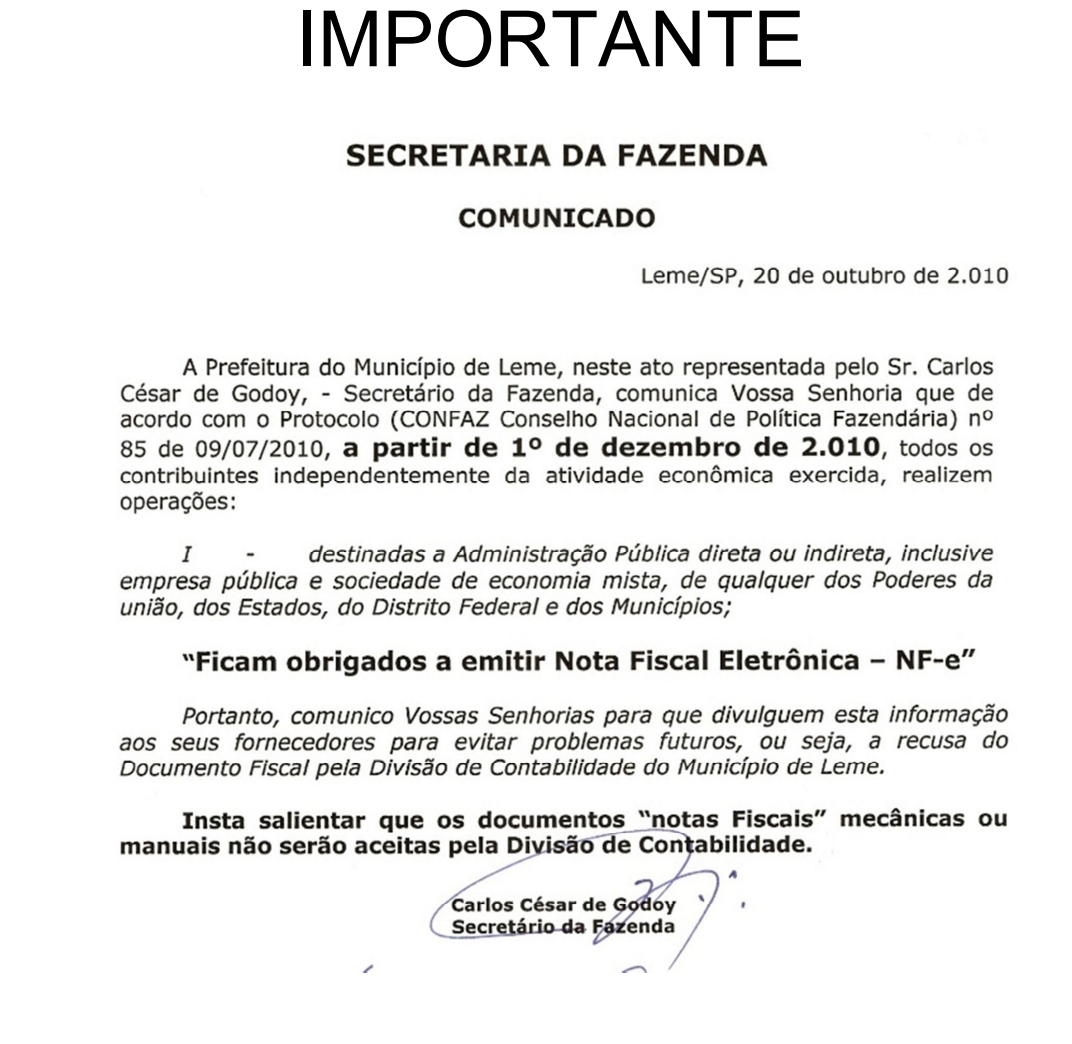 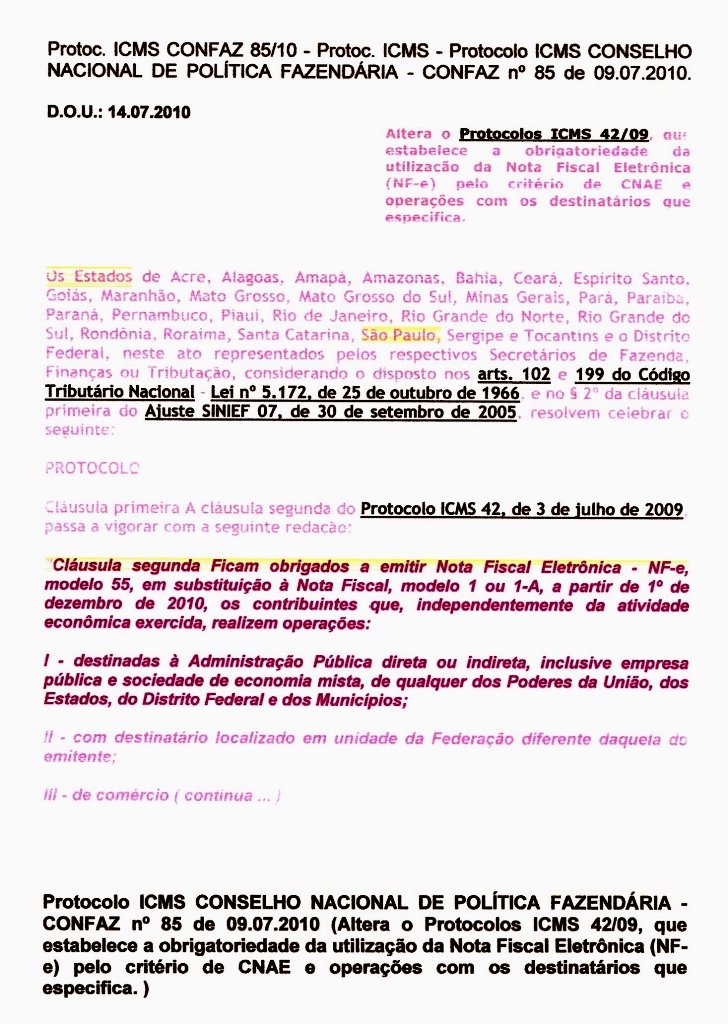 ANEXO V
DECLARAÇÃO DE INEXISTÊNCIA DE FATOS IMPEDITIVOS
(Nome da empresa), CNPJ/MF nº (000), sediada (endereço completo), declara, sob as penas da lei, que até a presente data inexistem fatos impeditivos para sua habilitação no presente processo, ciente da obrigatoriedade de declarar ocorrências posteriores. (local e data)
______________________________________________
(Nome e número da carteira de identidade do declarante)Obs.: esta declaração deverá ser emitida em papel timbrado da empresa proponente e carimbada com o número do CNPJ.ANEXO VI
DECLARAÇÃO DE INEXISTÊNCIA DE EMPREGADOS MENORES
(Nome da empresa), CNPJ/MF Nº (000), sediada (endereço completo), declara que não possui, no Quadro de Pessoal, empregados menores de 18 (dezoito) anos em trabalho noturno, perigoso ou insalubre e, em qualquer trabalho, menores de 16 (dezesseis) anos, salvo na condição de aprendiz a partir de 14 (quatorze) anos, em observância à Lei Federal nº 9.854, de 27 de outubro de 1999, que altera a Lei nº 8666/1993.
(local e data)
______________________________________________
(Nome e número da carteira de identidade do declarante)
Obs.: Esta declaração deverá ser emitida em papel timbrado da empresa proponente e carimbada com o número do CNPJ. Se a empresa licitante possuir menores de 14 anos aprendizes deverá declarar essa condição.ANEXO VII
CARTA-PROPOSTA PARA FORNECIMENTO
Observação importante: a carta-proposta deverá ser encaminhada somente pelo vencedor juntamente com a documentação de habilitação após a realização do Pregão, com o preço devidamente ajustado ao valor de fechamento da operação. Não é necessária a apresentação da carta-proposta antes da realização do Pregão, como forma de ficha técnica, pois contraria a legislação vigente na medida em que o Pregoeiro toma conhecimento dos nomes dos participantes antes da fase competitiva do Pregão.
Modelo de carta-proposta:
À SAECIL – Superintendência de Água e Esgotos da Cidade de Leme.Prezados Senhores,Ref.: Pregão Eletrônico nº 0../.... – Carta-Proposta de Fornecimento.Apresentamos nossa proposta para fornecimento do item abaixo discriminado, conforme Anexo I, que integra o instrumento convocatório da licitação em epígrafe.Identificação do concorrente
Razão Social:
CNPJ e Inscrição Estadual:
Responsável / Cargo: Carteira de Identidade e CPF:Endereço e telefone: Agência e n°. da conta bancária:
E–mail: Condições gerais:A proponente declara conhecer os termos do instrumento convocatório que rege a presente licitação.Preço (readequar o valor inicial ao lance vencedor após conclusão do certame)
Deverá ser cotado preço unitário e total de cada lote, de acordo com o Anexo 1 do Edital. A proposta terá validade de 60 (sessenta) dias a partir da data de abertura do pregão.Proposta: R$ .....,.. (valor por extenso).O prazo de entrega de todo o objeto ocorre de acordo conforme necessidade do (órgão) e determinado no Edital – conforme Anexo I.O preço proposto acima contempla todas as despesas necessárias ao pleno fornecimento, tais como os encargos (obrigações sociais, impostos, taxas, etc.), cotados separados e incidentes sobre o fornecimento.Validade da Proposta: 60 (sessenta) dias.(local e data)
(assinatura e carimbo da proponente/representante legal da empresa)ANEXO VIII
MODELO DE DECLARAÇÃO DE ENQUADRAMENTO EM REGIME DE TRIBUTAÇÃO DE MICROEMPRESA OU EMPRESA DE PEQUENO PORTE(Nome da empresa), CNPJ/MF Nº, sediada (endereço completo), declara (amos), para todos os fins de direito, especificamente para participação de licitação na modalidade de pregão, que está(amos) sob o regime de tributação de microempresa e empresa de pequeno porte, conforme disposto na Lei Complementar 123, de 14 de dezembro de 2006, alterada pela Lei Complementar n.º 147/2014.(local e data)
_______________________________________________
(nome e número da carteira de identidade do declaranteANEXO IXTERMO DE ADESÃO AO SISTEMA DE PREGÃO ELETRÔNICO DA BOLSA BRASILEIRA DE MERCADORIASAUTORIZAÇÃO PARA REPRESENTAÇÃO EM NEGOCIAÇÕESPor meio do presente Termo de Adesão, o licitante acima qualificado manifesta sua adesão ao Regulamento do Sistema Eletrônico de Licitações da Bolsa Brasileira de Mercadorias, do qual declara ter pleno conhecimento, em conformidade com as disposições que seguem.São responsabilidades do licitante:I – Tomar conhecimento de e cumprir todos os dispositivos constantes dos editais de negócios dos quais venha a participar.II – Observar e cumprir a regularidade fiscal, apresentando a documentação exigida nos editais para fins de habilitação nas licitações em que for vencedor.III – Observar a legislação pertinente, bem como o disposto nos Estatutos Sociais e nas demais normas e regulamentos expedidos pela Bolsa Brasileira de Mercadorias, dos quais declara ter pleno conhecimento.IV – Designar pessoa responsável para operar o Sistema Eletrônico de Licitações, conforme Anexo I.V – Pagar a taxa pela utilização do Sistema Eletrônico de Licitações.O licitante reconhece que a utilização do sistema eletrônico de negociação implica o pagamento de taxas de utilização, conforme previsto no Anexo III do Regulamento do Sistema Eletrônico de Licitações da Bolsa Brasileira de Mercadorias.O licitante autoriza a Bolsa Brasileira de Mercadorias a expedir boleto de cobrança bancária referente às taxas de utilização ora referidas, nos prazos e condições definidos no Anexo III do Regulamento do Sistema Eletrônico de Licitações da Bolsa Brasileira de Mercadorias.O fornecedor/comprador outorga plenos poderes à sociedade corretora abaixo qualificada, nos termos dos Artigos 653 e seguintes do Código Civil Brasileiro, para o fim específico de credenciá-lo e representá-lo nos negócios de seu interesse, realizados por meio do Sistema Eletrônico de Licitações da Bolsa Brasileira de Mercadorias, podendo a sociedade corretora, para tanto:I – Declarar que conhece e atende as condições de habilitação previstas no Edital.II – Apresentar lance de preço.
III – Apresentar manifestação sobre os procedimentos adotados pelo Pregoeiro.
IV – Solicitar informações via sistema eletrônico.
V – Interpor recursos contra atos do Pregoeiro.VI – Apresentar e retirar documentos.
VII – Solicitar e prestar declarações e esclarecimentos.
VIII – Assinar documentos relativos às propostas.
IX – Emitir e firmar o fechamento da operação.
X – Praticar todos os atos em direito admitidos para o bom e fiel cumprimento do presente mandato, que não poderá ser substabelecido.O presente Termo de Adesão é válido até __/__/____, podendo ser rescindido ou revogado, a qualquer tempo pelo licitante, mediante comunicação expressa, sem prejuízo das responsabilidades assumidas durante o prazo de vigência ou decorrentes de negócios em andamento.Local e data:___________________________________________________________
______________________________________________________________________
(assinaturas autorizadas com firma reconhecida em cartório)ANEXO X – MODELO FICHA TÉCNICA FICHA TÉCNICA DESCRITIVA DO OBJETO (a ser enviada por meio eletrônico) Observações:1. Por força da legislação vigente, é vedada a identificação do licitante.2. As microempresas e as empresas de pequeno porte, se desejarem fazer uso dos benefícios da Lei Complementar 147/14, deverão informar sua condição de ME ou EPP no campo “informações adicionais” da ficha técnica, sem, contudo, identificar-se, sob pena de desclassificação. 3. Caso a microempresa ou empresa de pequeno porte não proceda da forma estabelecida no item anterior, interpretar-se-á como renuncia tácita aos benefícios da Lei Complementar 147/2014.ANEXO XI 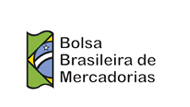 Regulamento do Sistema Eletrônico de LicitaçõesPara participar das licitações, os interessados devem se credenciar no sistema BBMNET.CREDENCIAMENTO O credenciamento de quem participa das licitações, no caso, “os licitantes”, pode ser feito de duas formas a escolher, conforme abaixo:Por meio de corretora: o licitante, ao optar pelo credenciamento por meio de uma corretora membro, poderá participar de todas as licitações utilizando os serviços de profissionais especializados na área de licitações. O credenciamento por meio de corretora dá acesso inclusive às licitações promovidas por empresas privadas.Direto na Bolsa: o licitante também pode se credenciar diretamente na Bolsa. Neste caso, somente poderá participar de licitações promovidas por órgãos públicos.ADESÃO:Para se credenciar como licitante é necessário preencher o formulário próprio com o Termo de Adesão exigido pelo Regulamento do Sistema (Anexo IX). O Termo de Adesão deve ter todos os campos preenchidos e assinado com firma reconhecida em cartório. O documento deve ser enviado para uma Central Regional de Operações da Bolsa ou para a corretora de relacionamento, com antecedência mínima de 02 (dois) dias úteis antes do início da licitação de interesse. É o prazo mínimo necessário para a Bolsa analisar o documento recebido.TAXAS DE UTILIZAÇÃO DO SISTEMA:Os licitantes que desejarem participar de licitações promovidas por órgãos públicos pagam uma taxa conforme a tabela a seguir:Essa taxa dá direito a participar das licitações públicas realizadas no período escolhido. A taxa é cobrada conforme estabelece o Artigo 5º, III, da Lei 10.520/2002, para cobrir os custos empregados na tecnologia da informação nas licitações públicas.Caso o licitante opte por contratar uma corretora para prestar serviços de assessoria e representação nas licitações, o valor da comissão pelos serviços prestados, além da taxa, deverá ser ajustado livremente entre as partes (licitante e corretora).AS REGIONAIS DA BOLSA BRASILEIRA DE MERCADORIASCuritiba: (41) 3320-7800 / e-mail: bbmpr@bbmnet.com.brPorto Alegre: (51) 3216-3700 / e-mail: bbmrs@bbmnet.com.brRio de Janeiro: (11) 3293-0700 - Central Atendimento SP / e-mail: escritoriorj@bbmnet.com.br São Paulo: (11) 3293-0700 / e-mail: bbm@bbmnet.com.brUberlândia: (34) 3212-1433 / e-mail: bbmub@bbmnet.com.brItemDescrição do objetoUnid.Qtde01SOLUÇÃO TAMPÃO BUFFER PH 4,00 L.0802SOLUÇÃO TAMPÃO BUFFER PH 7,00L.0803SOLUÇÃO SPADNS (COM ARSENITO DE SÓDIO – FAIXA DE ANÁLISE 0,02 – 2,00 MG/L), PARA ANÁLISES DE FLÚOR, COMPATÍVEL PARA SER UTILIZADO EM APARELHO POCKET COLORIMÉTRICO II - FLUORÍMETRO DA HACH (EQUIPAMENTO JÁ EXISTENTE NO LABORATÓRIO) SEM QUE HAJA NECESSIDADE DE INCLUSÃO DE NOVA CURVA OU USO DE ACESSÓRIOS.L.1504KIT DE REATIVOS (PARA 250 TESTES CADA KIT) PARA ANÁLISES DE FERRO EM ÁGUA PARA CONSUMO HUMANO, COMPATÍVEL PARA SER UTILIZADO EM EQUIPAMENTO SPECTROQUANT NOVA-60 - DA MERCK (EQUIPAMENTO JÁ EXISTENTE NO LABORATÓRIO) ESCALA: 0.005 À  5.00mg/L Fe.  UN.0105KIT DE REATIVOS (PARA 500 TESTES CADA KIT), PARA ANÁLISES DE MANGANEZ, EM ÁGUA PARA CONSUMO HUMANO, ESCALA: 0.010 À 10.0 mg/L Mn, COMPATÍVEL PARA SER UTILIZADO EM EQUIPAMENTO SPECTROQUANT  NOVA-60 DA MERCK (EQUIPAMENTO JÁ EXISTENTE NO LABORATÓRIO).UN.0106KIT DE REATIVOS (PARA 350 TESTES CADA KIT), PARA ANÁLISES DE ALUMÍNIO EM ÁGUA PARA CONSUMO HUMANO, ESCALA: 0.020 À 1.20 mg/L Al, COMPATÍVEL PARA SER UTILIZADO EM EQUIPAMENTO SPECTROQUANT  NOVA-60 DA MERCK (EQUIPAMENTO JÁ EXISTENTE NO LABORATÓRIO).UN.0107SUBSTRATO CROMOGÊNICO DE MEIO DE CULTURA PARA ANÁLISES BACTERIOLÓGICAS EM ÁGUA PARA CONSUMO HUMANO – PRESENÇA/AUSÊNCIA – PARA COLIFORMES TOTAIS/FECAIS/ESCHERICHIA COLI.-MÉTODO COLITAG/COLILERT.UN.1.30008SOLUÇÃO INDICADORA VERMELHO DE FENOL (PARA ANÁLISES DE PH EM ÁGUA), ESCALA: 6,0 À 8,5, COMPATÍVEL PARA SER UTILIZADO EM APARELHO POCKET COLORIMÉTRICO II DA HACH CLORO/PH (EQUIPAMENTO JÁ EXISTENTE NO LABORATÓRIO).L.0109KIT DE PADRÕES DE FORMAZINA COM 04 PADRÕES LÍQUIDOS PARA CALIBRAÇÃO: (<0,1NTU;20NTU;100NTU;800NTU), COMPATÍVEL PARA SER UTILIZADO EM TURBIDÍMETRO MODELO 2100P/Q  HACH(EQUIPAMENTO JÁ EXISTENTE NO LABORATÓRIO).UN.0110KIT DE PADRÕES DE FORMAZINA COM 03 PADRÕES GELEX PARA AJUSTE/VERIFICAÇÃO DA CALIBRAÇÃO: [0-10 NTU; 10-100 NTU; 100-1000 NTU], COMPATÍVEL PARA SER UTILIZADO EM TURBIDÍMETRO MODELO 2100P/Q HACH (EQUIPAMENTO JÁ EXISTENTE NO LABORATÓRIO).UN.0111SOLUÇÃO TIOSSULFATO DE SÓDIO 10% - EMBALAGEM 1000mlUN.0112PLACA MEIO DE CULTURA PRONTO PARA USO PARA REALIZAÇÃO DE CONTAGEM DE BACTÉRIAS HETEROTRÓFICAS EM ÁGUA PARA CONSUMO HUMANO REFERÊNCIA: 3M PETRIFILM AQUA 6450, OU SIMILAR, OU EQUIVALENTE, OU DE MELHOR QUALIDADEUN.60013REATIVO TIPO PASTILHAS PARA ANÁLISES DE CLORO LIVRE – MÉTODO DPD 1,  PARA 10 ml DE AMOSTRA- ESCALA DE 0,1 À 10,0 mg/L Cl2, COMPATÍVEL PARA SER UTILIZADO EM APARELHO POCKET COLORIMÉTRICO-II DA HACH-CLORO/Ph(EQUIPAMENTO JÁ EXISTENTE NO LABORATÓRIO), SEM QUE HAJA NECESSIDADE DE AJUSTE DA CURVA COLORIMÉTRICA – COM VALIDADE MÍNIMA DE 36 MESES APÓS A ENTREGA.UN.13.00014SOLUÇÃO TAMPÃO BUFFER PH 10,00L.0315HIDRÓXIDO DE SÓDIO PÉROLAS PA – EMBALAGEM 1000gUN.0116INIBIDOR DE NITRIFICAÇÃO EM SOLUÇÃO LÍQUIDA (MÉTODO MANOMÉTRICO – ALIL-TIURÉIA)  EMBALAGEM COM 25 mlUN.2017REAGENTE DQO (0-1.500 mg/l) COMPATÍVEL PARA SER UTILIZADO EM COLORÍMETRO LOVIBOND MD 600 (EQUIPAMENTO JÁ EXISTENTE NO LABORATÓRIO) – CAIXA COM 25 FRASCOSUN.0418REAGENTE DQO (0-15.000 mg/l) COMPATÍVEL PARA SER UTILIZADO EM COLORÍMETRO LOVIBOND MD 600 (EQUIPAMENTO JÁ EXISTENTE NO LABORATÓRIO) – CAIXA COM 25 FRASCOSUN.0419PADRÃO PARA DETERMINAÇÃO DE DQO EM ÁGUA POR COLORIMETRIA 5000mg/L – EMBALAGEM COM 250MLUN.0120PADRÃO PARA DETERMINAÇÃO DE OXIGÊNIO DISSOLVIDO (OXIGÊNIO ZERO) – MÉTODO LUMINESCÊNCIA – EMBALAGEM COM 500MLUN.0121SÍLICA GEL DESSECANTE COM INDICADOR DE UMIDADE – EMBALAGEM 500GUN.0122PAPEL DE FILTRO QUANTITATIVO FAIXA PRETA – FILTRAÇÃO RÁPIDA – 70mm UN.1.00023SEMENTE INOCULAÇÃO DBO – FRASCO COM 50 UNIDADESUN.01ItemDescrição do ObjetoUnid.Qtde.Valor UnitárioEstimado01SOLUÇÃO TAMPÃO BUFFER PH 4,00 L.08R$ 37,2502SOLUÇÃO TAMPÃO BUFFER PH 7,00L.08R$ 37,2503SOLUÇÃO SPADNS (COM ARSENITO DE SÓDIO – FAIXA DE ANÁLISE 0,02 – 2,00 MG/L), PARA ANÁLISES DE FLÚOR, COMPATÍVEL PARA SER UTILIZADO EM APARELHO POCKET COLORIMÉTRICO II- FLUORÍMETRO DA HACH (EQUIPAMENTO JÁ EXISTENTE NO LABORATÓRIO) SEM QUE HAJA NECESSIDADE DE INCLUSÃO DE NOVA CURVA OU USO DE ACESSÓRIOS.L.15R$ 189,9004KIT DE REATIVOS (PARA 250 TESTES CADA KIT) PARA ANÁLISES DE FERRO EM ÁGUA PARA CONSUMO HUMANO, COMPATÍVEL PARA SER UTILIZADO EM EQUIPAMENTO SPECTROQUANT NOVA-60 - DA MERCK (EQUIPAMENTO JÁ EXISTENTE NO LABORATÓRIO) ESCALA: 0.005  À  5.00mg/L Fe.  UN.01R$ 954,5005KIT DE REATIVOS (PARA 500 TESTES CADA KIT), PARA ANÁLISES DE MANGANEZ, EM ÁGUA PARA CONSUMO HUMANO, ESCALA: 0.010 À 10.0 mg/L Mn, COMPATÍVEL PARA SER UTILIZADO EM EQUIPAMENTO SPECTROQUANT  NOVA-60 DA MERCK (EQUIPAMENTO JÁ EXISTENTE NO LABORATÓRIO).UN.01R$ 1.933,0406KIT DE REATIVOS (PARA 350 TESTES CADA KIT), PARA ANÁLISES DE ALUMÍNIO EM ÁGUA PARA CONSUMO HUMANO, ESCALA: 0.020 À 1.20 mg/L Al, COMPATÍVEL PARA SER UTILIZADO EM EQUIPAMENTO SPECTROQUANT  NOVA-60 DA MERCK (EQUIPAMENTO JÁ EXISTENTE NO LABORATÓRIO).UN.01R$ 1.717,9007SUBSTRATO CROMOGÊNICO DE MEIO DE CULTURA PARA ANÁLISES BACTERIOLÓGICAS EM ÁGUA PARA CONSUMO HUMANO – PRESENÇA/AUSÊNCIA – PARA COLIFORMES TOTAIS/FECAIS/ESCHERICHIA COLI.- MÉTODO COLITAG/COLILERT.UN.1.300R$ 9,2008SOLUÇÃO INDICADORA VERMELHO DE FENOL (PARA ANÁLISES DE PH EM ÁGUA), ESCALA: 6,0 À 8,5, COMPATÍVEL PARA SER UTILIZADO EM APARELHO POCKET COLORIMÉTRICO II DA HACH CLORO/PH (EQUIPAMENTO JÁ EXISTENTE NO LABORATÓRIO).L.01R$ 3.038,7009KIT DE PADRÕES DE FORMAZINA COM 04 PADRÕES LÍQUIDOS PARA CALIBRAÇÃO: (<0,1NTU;20NTU;100NTU;800NTU),COMPATÍVEL PARA SER UTILIZADO EM TURBIDÍMETRO MODELO 2100P/Q  HACH(EQUIPAMENTO JÁ EXISTENTE NO LABORATÓRIO).UN.01R$ 1.392,0410KIT DE PADRÕES DE FORMAZINA COM 03 PADRÕES GELEX PARA AJUSTE/VERIFICAÇÃO DA CALIBRAÇÃO: [0-10 NTU; 10-100 NTU; 100-1000 NTU], COMPATÍVEL PARA SER UTILIZADO EM TURBIDÍMETRO MODELO 2100P/Q HACH (EQUIPAMENTO JÁ EXISTENTE NO LABORATÓRIO).UN.01R$ 1.702,4011SOLUÇÃO TIOSSULFATO DE SÓDIO 10% - EMBALAGEM 1000mlUN.01R$ 62,2012PLACA MEIO DE CULTURA PRONTO PARA USO PARA REALIZAÇÃO DE CONTAGEM DE BACTÉRIAS HETEROTRÓFICAS EM ÁGUA PARA CONSUMO HUMANOREFERÊNCIA: 3M PETRIFILM AQUA 6450.UN.600R$ 8,4513REATIVO TIPO PASTILHAS PARA ANÁLISES DE CLORO LIVRE – MÉTODO DPD1, PARA 10 ml DE AMOSTRA- ESCALA DE 0,1 À 10,0 mg/L Cl2, COMPATÍVEL PARA SER UTILIZADO EM APARELHO POCKET COLORIMÉTRICO-II DA HACH-CLORO/Ph(EQUIPAMENTO JÁ EXISTENTE NO LABORATÓRIO), SEM QUE HAJA NECESSIDADE DE AJUSTE DA CURVA COLORIMÉTRICA – COM VALIDADE MÍNIMA DE 36 MESES APÓS A ENTREGA.UN.13.000R$ 1,7014SOLUÇÃO TAMPÃO BUFFER PH 10,00L.03R$ 38,3515HIDRÓXIDO DE SÓDIO PÉROLAS PA – EMBALAGEM 1000gUN.01R$ 37,0116INIBIDOR DE NITRIFICAÇÃO EM SOLUÇÃO LÍQUIDA (MÉTODO MANOMÉTRICO – ALIL-TIURÉIA)  EMBALAGEM COM 25 mlUN.20R$ 342,4017REAGENTE DQO (0-1.500 mg/l) COMPATÍVEL PARA SER UTILIZADO EM COLORÍMETRO LOVIBOND MD 600 (EQUIPAMENTO JÁ EXISTENTE NO LABORATÓRIO) – CAIXA COM 25 FRASCOSUN.04R$ 471,5518REAGENTE DQO (0-15.000 mg/l) COMPATÍVEL PARA SER UTILIZADO EM COLORÍMETRO LOVIBOND MD 600 (EQUIPAMENTO JÁ EXISTENTE NO LABORATÓRIO) – CAIXA COM 25 FRASCOSUN.04R$ 481,7019PADRÃO PARA DETERMINAÇÃO DE DQO EM ÁGUA POR COLORIMETRIA 5000mg/L – EMBALAGEM COM 250MLUN.01R$ 294,7020PADRÃO PARA DETERMINAÇÃO DE OXIGÊNIO DISSOLVIDO (OXIGÊNIO ZERO) – MÉTODO LUMINESCÊNCIA – EMBALAGEM COM 500MLUN.01R$ 126,8021SÍLICA GEL DESSECANTE COM INDICADOR DE UMIDADE – EMBALAGEM 500GUN.01R$ 39,3022PAPEL DE FILTRO QUANTITATIVO FAIXA PRETA – FILTRAÇÃO RÁPIDA – 70mm UN.1.000R$ 0,2323SEMENTE INOCULAÇÃO DBO – FRASCO COM 50 UNIDADESUN.011.620,35ItemDescrição do objetoUnid.Qtde01SOLUÇÃO TAMPÃO BUFFER PH 4,00 L.0802SOLUÇÃO TAMPÃO BUFFER PH 7,00L.0803SOLUÇÃO SPADNS (COM ARSENITO DE SÓDIO – FAIXA DE ANÁLISE 0,02 – 2,00 MG/L), PARA ANÁLISES DE FLÚOR, COMPATÍVEL PARA SER UTILIZADO EM APARELHO POCKET COLORIMÉTRICO II- FLUORÍMETRO DA HACH (EQUIPAMENTO JÁ EXISTENTE NO LABORATÓRIO) SEM QUE HAJA NECESSIDADE DE INCLUSÃO DE NOVA CURVA OU USO DE ACESSÓRIOS.L.1504KIT DE REATIVOS (PARA 250 TESTES CADA KIT) PARA ANÁLISES DE FERRO EM ÁGUA PARA CONSUMO HUMANO, COMPATÍVEL PARA SER UTILIZADO EM EQUIPAMENTO SPECTROQUANT NOVA-60 - DA MERCK (EQUIPAMENTO JÁ EXISTENTE NO LABORATÓRIO) ESCALA: 0.005 À  5.00mg/L Fe.  UN.0105KIT DE REATIVOS (PARA 500 TESTES CADA KIT), PARA ANÁLISES DE MANGANEZ, EM ÁGUA PARA CONSUMO HUMANO, ESCALA: 0.010 À 10.0 mg/L Mn, COMPATÍVEL PARA SER UTILIZADO EM EQUIPAMENTO SPECTROQUANT  NOVA-60 DA MERCK (EQUIPAMENTO JÁ EXISTENTE NO LABORATÓRIO).UN.0106KIT DE REATIVOS (PARA 350 TESTES CADA KIT), PARA ANÁLISES DE ALUMÍNIO EM ÁGUA PARA CONSUMO HUMANO, ESCALA: 0.020 À 1.20 mg/L Al, COMPATÍVEL PARA SER UTILIZADO EM EQUIPAMENTO SPECTROQUANT  NOVA-60 DA MERCK (EQUIPAMENTO JÁ EXISTENTE NO LABORATÓRIO).UN.0107SUBSTRATO CROMOGÊNICO DE MEIO DE CULTURA PARA ANÁLISES BACTERIOLÓGICAS EM ÁGUA PARA CONSUMO HUMANO – PRESENÇA/AUSÊNCIA – PARA COLIFORMES TOTAIS/FECAIS/ESCHERICHIA COLI.- MÉTODO COLITAG/COLILERT.UN.1.30008SOLUÇÃO INDICADORA VERMELHO DE FENOL (PARA ANÁLISES DE PH EM ÁGUA), ESCALA: 6,0 À 8,5, COMPATÍVEL PARA SER UTILIZADO EM APARELHO POCKET COLORIMÉTRICO II DA HACH CLORO/PH (EQUIPAMENTO JÁ EXISTENTE NO LABORATÓRIO).L.0109KIT DE PADRÕES DE FORMAZINA COM 04 PADRÕES LÍQUIDOS PARA CALIBRAÇÃO: (<0,1NTU;20NTU;100NTU;800NTU),COMPATÍVEL PARA SER UTILIZADO EM TURBIDÍMETRO MODELO 2100P/Q  HACH(EQUIPAMENTO JÁ EXISTENTE NO LABORATÓRIO).UN.0110KIT DE PADRÕES DE FORMAZINA COM 03 PADRÕES GELEX PARA AJUSTE/VERIFICAÇÃO DA CALIBRAÇÃO: [0-10 NTU; 10-100 NTU; 100-1000 NTU], COMPATÍVEL PARA SER UTILIZADO EM TURBIDÍMETRO MODELO 2100P/Q HACH (EQUIPAMENTO JÁ EXISTENTE NO LABORATÓRIO).UN.0111SOLUÇÃO TIOSSULFATO DE SÓDIO 10% - EMBALAGEM 1000mlUN.0112PLACA MEIO DE CULTURA PRONTO PARA USO PARA REALIZAÇÃO DE CONTAGEM DE BACTÉRIAS HETEROTRÓFICAS EM ÁGUA PARA CONSUMO HUMANOREFERÊNCIA: 3M PETRIFILM AQUA 6450.UN.60013REATIVO TIPO PASTILHAS PARA ANÁLISES DE CLORO LIVRE – MÉTODO DPD 1,  PARA 10 ml DE AMOSTRA- ESCALA DE 0,1 À 10,0 mg/L Cl2, COMPATÍVEL PARA SER UTILIZADO EM APARELHO POCKET COLORIMÉTRICO-II DA HACH-CLORO/Ph(EQUIPAMENTO JÁ EXISTENTE NO LABORATÓRIO), SEM QUE HAJA NECESSIDADE DE AJUSTE DA CURVA COLORIMÉTRICA – COM VALIDADE MÍNIMA DE 36 MESES APÓS A ENTREGA.UN.13.00014SOLUÇÃO TAMPÃO BUFFER PH 10,00L.0315HIDRÓXIDO DE SÓDIO PÉROLAS PA – EMBALAGEM 1000gUN.0116INIBIDOR DE NITRIFICAÇÃO EM SOLUÇÃO LÍQUIDA (MÉTODO MANOMÉTRICO – ALIL-TIURÉIA)  EMBALAGEM COM 25 mlUN.2017REAGENTE DQO (0-1.500 mg/l) COMPATÍVEL PARA SER UTILIZADO EM COLORÍMETRO LOVIBOND MD 600 (EQUIPAMENTO JÁ EXISTENTE NO LABORATÓRIO) – CAIXA COM 25 FRASCOSUN.0418REAGENTE DQO (0-15.000 mg/l) COMPATÍVEL PARA SER UTILIZADO EM COLORÍMETRO LOVIBOND MD 600 (EQUIPAMENTO JÁ EXISTENTE NO LABORATÓRIO) – CAIXA COM 25 FRASCOSUN.0419PADRÃO PARA DETERMINAÇÃO DE DQO EM ÁGUA POR COLORIMETRIA 5000mg/L – EMBALAGEM COM 250MLUN.0120PADRÃO PARA DETERMINAÇÃO DE OXIGÊNIO DISSOLVIDO (OXIGÊNIO ZERO) – MÉTODO LUMINESCÊNCIA – EMBALAGEM COM 500MLUN.0121SÍLICA GEL DESSECANTE COM INDICADOR DE UMIDADE – EMBALAGEM 500GUN.0122PAPEL DE FILTRO QUANTITATIVO FAIXA PRETA – FILTRAÇÃO RÁPIDA – 70mm UN.1.00023SEMENTE INOCULAÇÃO DBO – FRASCO COM 50 UNIDADESUN.01Natureza do Licitante (pessoa física ou jurídica):Natureza do Licitante (pessoa física ou jurídica):Natureza do Licitante (pessoa física ou jurídica):Nome: (Razão Social)Nome: (Razão Social)Nome: (Razão Social)Nome Resumido:Nome Resumido:Nome Resumido:Endereço:Endereço:Endereço:Complemento: Bairro:Bairro:Cidade:UF:UF:CEP:CNPJ/CPF:CNPJ/CPF:Inscrição Estadual:RG:RG:Telefone Comercial:Fax:Fax:Celular:E-mail:E-mail:Representante legal:Representante legal:Representante legal:Cargo:Cargo:Telefone:Ramo de Atividade:Ramo de Atividade:Ramo de Atividade:Corretora:Endereço:CNPJ:Número do edital:Órgão comprador:Nº do Lote: / itemMarca do produto:Especificação do produto/ quantidade:Valor Unitário / valor global:Prazo de validade da proposta (em dias, conforme estabelecido no edital):Declaramos, para todos os fins de direito, que cumprimos plenamente os requisitos de habilitação e que nossa proposta está em conformidade com as exigências do instrumento convocatório (edital).Informações adicionais* Declaramos que estamos sob o Regime de Tributação de Microempresa e Empresa de Pequeno Porte, conforme estabelece o artigo 3º da Lei Complementar 147, de 07 de agosto de 2014. *[Somente na hipótese de o licitante ser microempresa (ME) ou empresa de pequeno porte (EPP).]Data:       1 (um) pregãoR$ 150,00       1 (um) mêsR$ 173,00       2 (dois) mesesR$ 215,00       3 (três) mesesR$ 256,00       4 (quatro) mesesR$ 298,00       5 (cinco) mesesR$ 340,00       6 (seis) mesesR$ 380,00       7 (sete) mesesR$ 422,00       8 (oito) mesesR$ 465,00       9 (nove) mesesR$ 505,00      10 (dez) mesesR$ 548,00      11 (onze) mesesR$ 590,00      12 (doze) mesesR$ 630,00